Липецкая область, город ЛипецкМУНИЦИПАЛЬНОЕ БЮДЖЕТНОЕ ОБРАЗОВАТЕЛЬНОЕУЧРЕЖДЕНИЕ СРЕДНЯЯ ОБЩЕОБРАЗОВАТЕЛЬНАЯ ШКОЛА №33Г. ЛИПЕЦКА ИМ. П.Н. ШУБИНАПроблема становления избирательной системы в Российской империи (по материалам Данковской уездной избирательной комиссии Рязанской губернии) Выполнила: Наумова Ирина Дмитриевна, МБОУ СОШ № 33 г. Липецка, 10 «В»398036, г. Липецк, ул. Катукова, д.40, корп. А,. кв. 32		К. тел. – 89103527182, zebleerr@gmail.comРуководитель: Лаухина Галина Владимировна, учитель МБОУ СОШ № 33 г. Липецка,канд. ист. наук398002, г. Липецк, ул. Терешковой, д. 19. кв. 9		К. тел. - 89202499010; lauhin1966@yandex.ru	Липецк – 2016Оглавление:Введение ………………………………………………………… С. 3Начало работы Первой Государственной Думы ……………... С. 5Возникновение Первой Государственной Думы в 
Российской ИмперииПринципы проведения выборовДанковская уездная комиссия по делам о выборах …………. С. 8Создание Данковской уездной избирательной комиссииНарушения избирательного процессаЗаключение……………………………………………………… С.10Список источников и литературы ……………………………. С.11Приложения ……………………………………………………. С. 13ВведениеСпустя 110 лет с момента начала работы Первой Государственной Думы Российской Империи, а именно, 18 сентября 2016 года состоятся выборы депутатов Государственной думы Федерального собрания Российской Федерации. Несмотря на одинаковые названия, эти законодательные органы принципиально различаются. И если с Государственной Думой РФ нам, россиянам, все относительно понятно, то про Первую Государственную Думу известно не так уж много. Но именно ее возникновение стало первым шагом к изменению формы правления и государственного строя в принципе. Именно поэтому история появления, а также особенности избирательного процесса данного законодательного органа вновь представляют особый интерес.  Цель работы: выявить случаи нарушения избирательного процесса I Государственной Думы и определить принципы борьбы с ними на примере деятельности Данковской уездной избирательной комиссии Рязанской губернии.Задачи: анализ архивных материалов Данковской уездной избирательной комиссии Рязанской губернии, изучение истории появления I Государственной Думы, исследование принципов избирательного процесса, оценка политической активности населения.Гипотеза: Население Данковского уезда не принимало активного участия в выборах, т.к. большую его часть составляли крестьяне, абсолютно не обладающие политической культурой. Нередки были случаи злоупотреблений и различных нарушений избирательного процесса, причиной которым были отсутствие опыта и частая смена положений организации выборов.Источники: Основным источником являются документы Государственного Архива Липецкой Области – Журналы заседаний комиссии, в которых представлены записи, начиная с 31 октября 1905г. по 20 марта 1906г.; Переписки об организации уездной комиссии по выборам в Государственную Думу и баллотировочные списки лиц, баллотировавшихся в уполномоченные в состав уездного съезда (1 октября 1905г. – 16 марта 1906г.); Дело по жалобе горнорабочих центрального Горнозаводского промысла в имении князя Долгорукова на неправильное производство выборов от землевладельцев (11 февраля 1905г. – 21 марта 1906г.); Дело о выборе предварительного съезда мелких землевладельцев Данковского уезда (3 марта 1906г. – 16 марта 1906г.) [1;2;3;4]. Данные источники позволяют с достаточной полнотой проследить ход избирательного процесса, а также подготовки к нему. Наиболее ценно то, что они отражают ход избирательной компании на самом низшем уровне – уездном. Кроме того, Рязанская губерния относилась к губерниям Черноземья, то есть к российской земледельческой «глубинке».Источником по данному вопросу являются законодательные акты, регламентирующие выборы в Государственную Думу, принципы ее функционирования и полномочия [5;10;11]. Методы исследования: Работа с архивными данными, научной литературой, мемуарами, систематизация имеющихся данных.Вопросы, связанные с деятельностью I Государственной думы, рассматривались в исторической литературе. Отдельно стоит упомянуть книгу С. С. Ольденбурга – историка, члена кадетской партии, «Царствование Императора Николая II» [8]. Автор был современником тех событий, о которых он писал. Достаточно подробно он касается истории созыва Думы, отношения к ней различных политических сил, центральные вопросы в деятельности. Исследованы такие вопросы, как история возникновения, состав депутатского корпуса, основные вопросы, выносимые на заседания. Среди современных публикаций стоит отметить работы Швечковой О. А, Болтенковой Л. Ф. и др. [6;12]. Опубликованы и материалы деятельности Думы [5].Есть исследования, в которых рассматривается ход избирательного процесса на примере различных регионов. Работа Родионова Ю. П. посвящена проведению избирательных кампаний в I и II Государственные Думы в Сибири [9]. Однако такой вопрос, как организация деятельности местных избирательных комиссий на примере одного из уездов Рязанской губернии, в научной литературе не рассматривался, что обосновало необходимость нашей дальнейшей работы.Начало работы Первой Государственной Думы
Возникновение Первой Государственной Думы в Российской ИмперииСпад промышленного производства, расстройство денежного обращения, сильнейший неурожай 1900 г., поражение в Русско-японской войне 1904-1905гг. и как итог, огромный государственный долг привели страну к социально-политическому кризису, ставшему причиной Первой русской революции. Ее началом принято считать «Кровавое воскресенье» - расстрел императорскими войсками мирной демонстрации рабочих в Санкт-Петербурге. В этот день совершился мгновенный и великий переворот в душе и понятиях столичной рабочей массы. С этого дня не избранные борцы только, не вожаки, не партийные люди, но именно масса, до тех пор наивная, поняла, что «добиться правды» в России можно только путем борьбы [6]. В армии и на флоте происходили восстания, а в городах широкий размах приобрело движение стачек – все это вылилось в массовые выступления, ратующие против самодержавия и монархии. 31 января к императору Николаю II поступило предложение о введении выборной земской думы для предварительного рассмотрения важнейших законопроектов. Вскоре на имя министра внутренних дел А. Г. Булыгина был дан рескрипт, поручавший ему председательство в Особом совещании для разработки проекта положения о Государственной думе. По имени своего создателя этот проект получил название Булыгинской думы. И уже 6 августа 1905г. были опубликованы 3 правовых акта: «Высочайший Манифест об учреждении Государственной Думы», «Учреждение Государственной Думы» и «Положение о выборах в Государственную Думу» [10; 352]. Однако, данные документы являлись попыткой самодержавия путем ничтожной уступки ликвидировать революционное движение, т. к. Первая Государственная Дума, согласно Манифесту 6 августа являлась исключительно законосовещательным учреждением с крайне ограниченными полномочиями. Такое предложение ничуть не усмирило, а напротив – усилило акции протеста, стачки и забастовки по всей стране, следствием чего стала выработка новых принципов формирования и работы Государственной думы. 17 октября 1905 г. был подписан Манифест, в котором провозглашалось предоставление населению России основных политических свобод и превращение Думы в законодательное учреждение: «Установить, как незыблемое правило, чтобы никакой закон не мог воспринять силу без одобрения Государственной Думы, и чтобы выборным от народа обеспечена была возможность избирательного участия в надзоре за закономерностью действий, поставленных от нас властей» [10, 353]. Окончательные полномочия Думы определялись законом от 20 февраля 1906 года, который регулировал порядок работы Думы и Основных государственных законов.  Таким образом, Государственная Дума представлялась «нижней палатой российского парламента» и в ее полномочия входило принятие предложенных правительством законов, а также утверждение государственного бюджета. Верхней же палатой являлся Государственный Совет, который одобрял, либо же отклонял законы, принятые Думой. Вся исполнительная власть по-прежнему оставалась в руках монарха, он единолично правил Вооруженными силами страны и определял направления внешней политики. Кроме того, Император имел право досрочного роспуска Думы.Принципы проведения выборовВыборы в Государственную Думу проходили согласно закону, опубликованному 11 декабря 1905г. и являлись непрямыми. Они исполнялись согласно системе курий: землевладельческой, городской, рабочей и крестьянской. Каждая курия выбирала различное число выборщиков, таким образом, по одному выборщику приходилось на 2 тысячи населения землевладельческой курии, 4 тысячи — в городской, на 30 тысяч — в крестьянской, на 90 тысяч — в рабочей. Кроме того, право избирать и быть избранными не имели отдельные категории населения: женщины, молодые люди (возрастом до 25 лет), учащиеся, военные, полицейские, иностранные подданные, осужденные, банкроты, глухонемые, душевнобольные и признанные расточителями, лишённые духовного сана за пороки, а также губернаторы, вице-губернаторы, градоначальники и их помощники [11, 310]. Ко всем остальным гражданам предъявлялись особые требования:по землевладельческой курии — быть владельцем от 100 до 650 десятин земли в зависимости от местности, иметь недвижимую собственность стоимостью не менее 15 тыс. рублей.по городской курии — быть владельцем городской недвижимости и торгово-промышленных заведений, квартиросъемщиком или служащим.по крестьянской курии — иметь домовладение;по рабочей курии — быть рабочим предприятия с не менее 50 рабочими мужского пола [11,310].Выборы проходили в несколько ступеней: для городской курии двухступенчатые: в Москве, Санкт-Петербурге и 24 крупных указанных в избирательном законе городах избиратели выбирали выборщиков на городское собрание, которое затем избирало членов Думы. для землевладельческой курии двух- или трёхступенчатые: лица, чья собственность была равно или больше установленного для данной местности ценза на уездном съезде землевладельцев избирали делегатов на губернское собрание, которое затем избирало членов Думы. Владельцы 1/10 ценза и священнослужители на предварительных уездных съездах избирали уполномоченных, которые затем на уездных съездах вместе с крупными землевладельцами избирали выборщиков для губернского избирательного собрания. для рабочей курии трёхступенчатые: 1) выборы одного уполномоченного от рабочих от предприятия с численностью рабочих 50-1000 человек или по 1 уполномоченному от каждой тысячи рабочих на крупных предприятиях, 2) избрание выборщиков на губернских сходах уполномоченных, 3) выборы членов Думы на губернском избирательном собрании; для крестьянской — четырёхступенчатые: 1) выборы выборных от 10 дворов, 2) выборы уполномоченных от волости на волостном сходе, 3) избрание выборщиков на уездном съезде уполномоченных, 4) выборы членов Думы на губернском или областном избирательном съезде [11;310].Эти 4 курии избирали выборщиков в собрание избирателей округа, которые избирали столько депутатов, сколько полагалось законом. 
Данковская уездная комиссия по делам о выборах
Создание Данковской уездной избирательной комиссииНарушения в избирательном праве известны с древности, с момента появления первых избирательных систем. Первая Государственная дума не стала исключением, но дабы правильно организовать выборы на местах и предотвратить возможные злоупотребления, согласно Положению от 6 августа 1905 г., предусматривалось создание комиссий по делам о выборах (губернских и уездных) для разрешения споров, регламентировало порядок ведения списков избирателей и процедуру голосования [10,352]. Председателем уездной комиссии назначался член окружного суда, избранный его общим собранием. В комиссию также входили уездный предводитель дворянства, мировой или городской судья, председатель уездной земской управы, городской глава, податной инспектор и один из земских начальников, назначаемый съездом земских начальников. Данковская комиссия по делам о выборах была создана 1 октября 1905 г., ее членами являлись Павлов К.А. (в должности председателя), Богородский В.Н., Ошанин Н.Ф., Раевский И.И., Попов В.Г., Сухотин Л.В., Тишков Н.Л., Филлимонов О.А., Шишков П.А., а также Лебедев Н.П. [1]. Именно на этих людей была возложена функция проведения выборов. Нарушения избирательного процессаВыборы проводились впервые, многие вопросы в их проведении обнаруживались уже в ходе избирательной компании. Видимо, этим обстоятельством объяснялось большое количество разъяснительных и уточняющих документов, направляемых в Данковскую уездную избирательную комиссию вышестоящими инстанциями. Однако комиссии сталкивались с разнообразными проблемами в избирательном процессе. В этом можно убедиться, проанализировав работу Данковской уездной избирательной комиссии. Наиболее интересной и необычной претензией, поступившей на рассмотрение комиссии стало заявление горнорабочих Центрального Товарищества Горнозаводского промысла при имении князя Долгорукова. Согласно ему, 5 февраля 1906 года, при выборах представителя в Государственную Думу, на собрании присутствовало не более 40 человек из 115 необходимых. Кроме того, из тех явившихся «много рабочих были в нетрезвом виде».  В связи с этим, рабочие требовали признать выборы недействительными и разрешить произвести их вновь. Но, как ни странно, данную жалобу Данковская комиссия по делам о выборах, решила «оставить без последствий», так как указанные в ней поводы для отмены выборов не признаны законными [3].Следующее прошение поступило 12 марта 1906 года и своей оригинальностью ничуть не уступало вышеуказанному. Уполномоченные от Тепловской волости Хромышев И.А. и Стешневской волости Захарычев И.А. требовали распорядиться о признании выборов недействительными, а также заявляли о необходимости нового созыва съезда избирателей.  Причиной этому послужила баллотировка: присутствовавшие на собрании никак не могли определиться с выбором: жребием ли, шарами или записками определять кандидата. В итоге, произошла баллотировка шарами, которых, однако, не было в достаточном количестве: было принято решение провести несколько предварительных баллотировок, и далее, уже из четырех выборщиков выбрать одного. Но председатель избирательного собрания принял предварительную баллотировку за настоящую и объявил собрание закрытым, и все сидели в недоумении.Комиссия по делам о выборах «за неимением возможным сделать распоряжение об удовлетворении означенного ходатайства просителей» отказала уполномоченным в их запросе [3]. Как мы видим, благая цель, которую преследовало правительство, учреждая местные комиссии по делам о выборах не была исполнена в должной степени. Возможно даже не столько из-за произвола членов комиссий, сколько от непривычности подобного явления – ведь выборы в I Государственную Думу Российской Империи были первыми выборами в нашей стране за всю ее долгую историю. Невозможно было предугадать все вероятные события, которые могли бы нарушить честность избирательного процесса. ВыводВ результате исследования материалов деятельности Данковской уездной комиссии Рязанской губернии по выборам в I Государственную Думу удалось выявить случаи нарушения избирательного процесса и определить отношение к ним председателя и членов избирательной комиссии. На наш взгляд, это отношение можно охарактеризовать как формальное, продиктованное нежеланием вникать в суть дела и пересматривать уже произведенные выборы. Анализ законодательных актов по вопросу организации выборного процесса показал, что данные выборы нельзя считать демократическими с точки зрения современного понимания данного вопроса. К выборам были допущены не все жители России, имелись половой, имущественный и другие цензы. Однако те, кто попадал в число выборщиков, пытались воспользоваться своим правом и повлиять на дальнейшую работу законодательного органа власти.Изначально предложенная гипотеза оправдалась не полностью: население Данковского уезда старалось принимать активное участие в выборах. Кто-то это делал, на мой взгляд, не столько из-за чувства ответственности за судьбу страны, сколько из личного любопытства и желания «оставить свой след в истории» - ведь до этого в Российской Империи никогда не проходили выборы такого масштаба. Другие осознавали свою ответственность перед своей страной и народом. Однако, злоупотребления и нарушения в избирательном процессе все же были – причиной тому все то же отсутствие опыта и политической культуры. Не стоит оставлять без внимания и характер нарушений: столь необычные эксцессы вряд ли имеют место быть в современной России. Но близятся выборы депутатов Государственной думы Федерального собрания Российской Федерации, и кто знает, чем они смогут нас удивить. Список источников и литературыИсточники:Государственный Архив Липецкой Области (ГАЛО). Журналы заседаний комиссии. Ф. 218, оп. 1, д. 1.Государственный Архив Липецкой Области (ГАЛО). Переписки об организации уездной комиссии по выборам в Государственную Думу и баллотировочные списки лиц, баллотировавшихся в уполномоченные в состав уездного съезда. Ф. 218, оп. 1, д. 2.Государственный Архив Липецкой Области (ГАЛО). Дело по жалобе горнорабочих центрального Горнозаводского промысла в имении князя Долгорукова на неправильное производство выборов от землевладельцев. Ф. 218, оп. 1, д. 3.Государственный Архив Липецкой Области (ГАЛО). Дело о выборе предварительного съезда мелких землевладельцев Данковского уезда.Государственная Дума в России: 1906-2006 годы. Стенограммы заседаний и другие документы // Кодекс. Спб., 2006.Литература:Болтенкова Л. Ф. Влияние парламентов на развитие федерализма в России// Политико-правовые основы федерализма в России – под ред. Хакимова. Казань, 2006.Гуревич Л. Я. Народное движение в Петербурге 9-го января 1905 года// Былое.  Спб., 1906.Ольденбург С. С. Царствование Императора Николая II. М. 1992.Родионов Ю. П. Хроники избирательных кампаний в I и II Государственные Думы в Сибири//Материалы к хронике общественного движения в Сибири в 1895-1917 гг.  Томск, 1994.Хрестоматия по истории России: учеб. Пособие / авт. –сост. А.С. Орлов, В.А. Георгиев, Н.Г. Георгиева, Т.А. Сивохина. М., 2010.Хрестоматия по истории СССР. 1861 – 1917.  учеб. пособие / авт. –сост. В.Ф. Антонов, И.В. Волкова, М.И. Гришина, В.А. Корнилов, М.Ю. Лачаева, Л.М. Ляшенко, Н.А. Проскурякова, В.Г. Тюкавкин, Н.Н. Чеховская. М., 1990.Швечкова О. А. Учреждение Государственной Думы Российской Империи (к столетию учреждения Государственной Думы) // История Государства и права. М., 2006. №11, с.33-35Приложение № 1.Листы архивного дела с жалобой рабочих (архивные копии)«Дело по жалобе горнорабочих центрального Горнозаводского промысла в имении князя Долгорукова на неправильное производство выборов от землевладельцев». (Государственный Архив Липецкой Области. Ф. 218, оп. 1, д. 3.)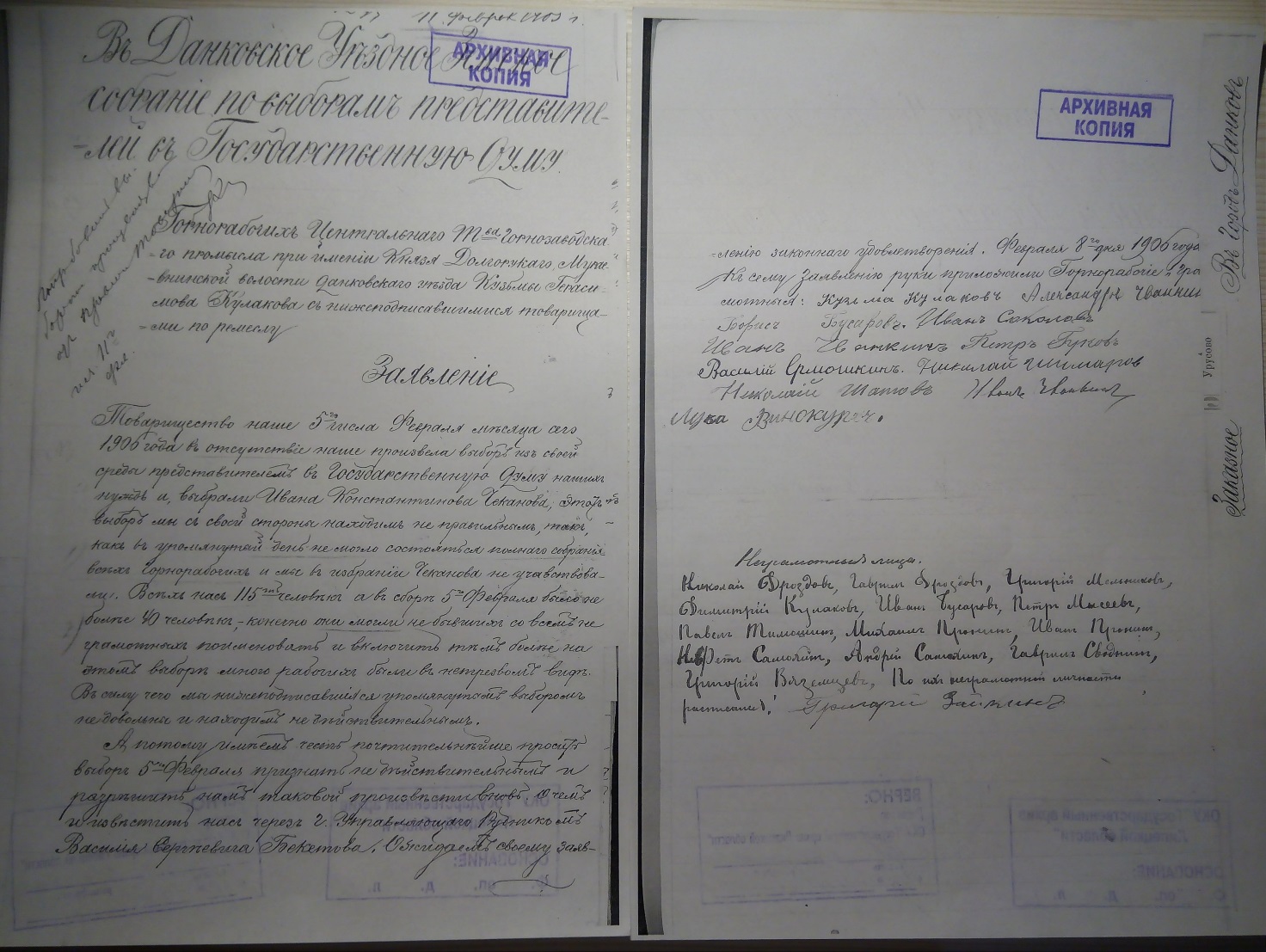 